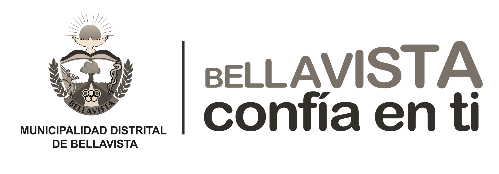               GERENCIA DE PARTICIPACION VECINAL“Año del Bicentenario del Perú: 200 años de Independencia”                                                                                                  Bellavista, 03 de noviembre 2021OFICIO MULTIPLE Nº00000      - 2021/GPV Sr(a):Presente. -Asunto: Invitación al Proceso de Elección del Concejo de Coordinación Local Distrital de Bellavista (2021-2023).Es grato dirigirme a ustedes, con la finalidad de expresarle mi respetuoso saludo, y a la vez extenderle la cordial invitación a participar del Proceso de Elección del Concejo de Coordinación Local Distrital de Bellavista (2021-2023), con la inscripción de un delegado representante de su organización, en cumplimiento de la normativa vigente y bajo los lineamientos políticos de la actual Gestión Municipal.El Concejo de Coordinación Local Distrital, es un órgano de coordinación de los gobiernos locales, el mismo que tiene entre otras funciones coordinar el Plan de Desarrollo Municipal Distrital concertado y el Presupuesto Participativo Distrital.Con esta finalidad, el 26 de octubre 2021, se ha aprobado el Decreto de Alcaldía N°06-2021-MDB/AL, por medio del cual se convoca a las organizaciones sociales de base, organizaciones civiles, juntas vecinales y cualquier otra forma de organización social del distrito. Según Ordenanza N°025-2016-MDB, a participar en el Proceso de Elección del Concejo de Coordinación Local Distrital.Seguros de contar con su participación en este Proceso de Elección del Concejo de Coordinación Local Distrital de Bellavista, nos suscribimos de ustedes, se adjunta:Ficha de Solicitud de Inscripción de Delegados para participar en el Proceso de Elección del Concejo de Coordinación Local (CCLD) Periodo 2021-2023.Cronograma del Proceso de Elección del Concejo de Coordinación Local (CCLD).Atentamente,       Ricardo Godoy HerreraGerente de Participación Vecinal                                                                                     NOMBRES Y APELLIDO:                                                                      DNI: